ИВАНОВ
Иван ИвановичИДЕТ ТРАНСЛЯЦИЯ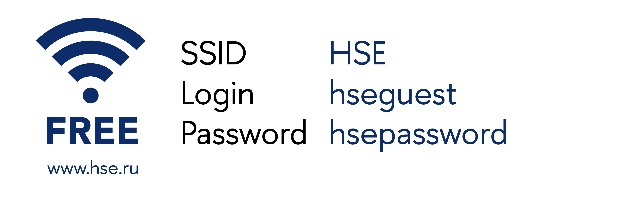 